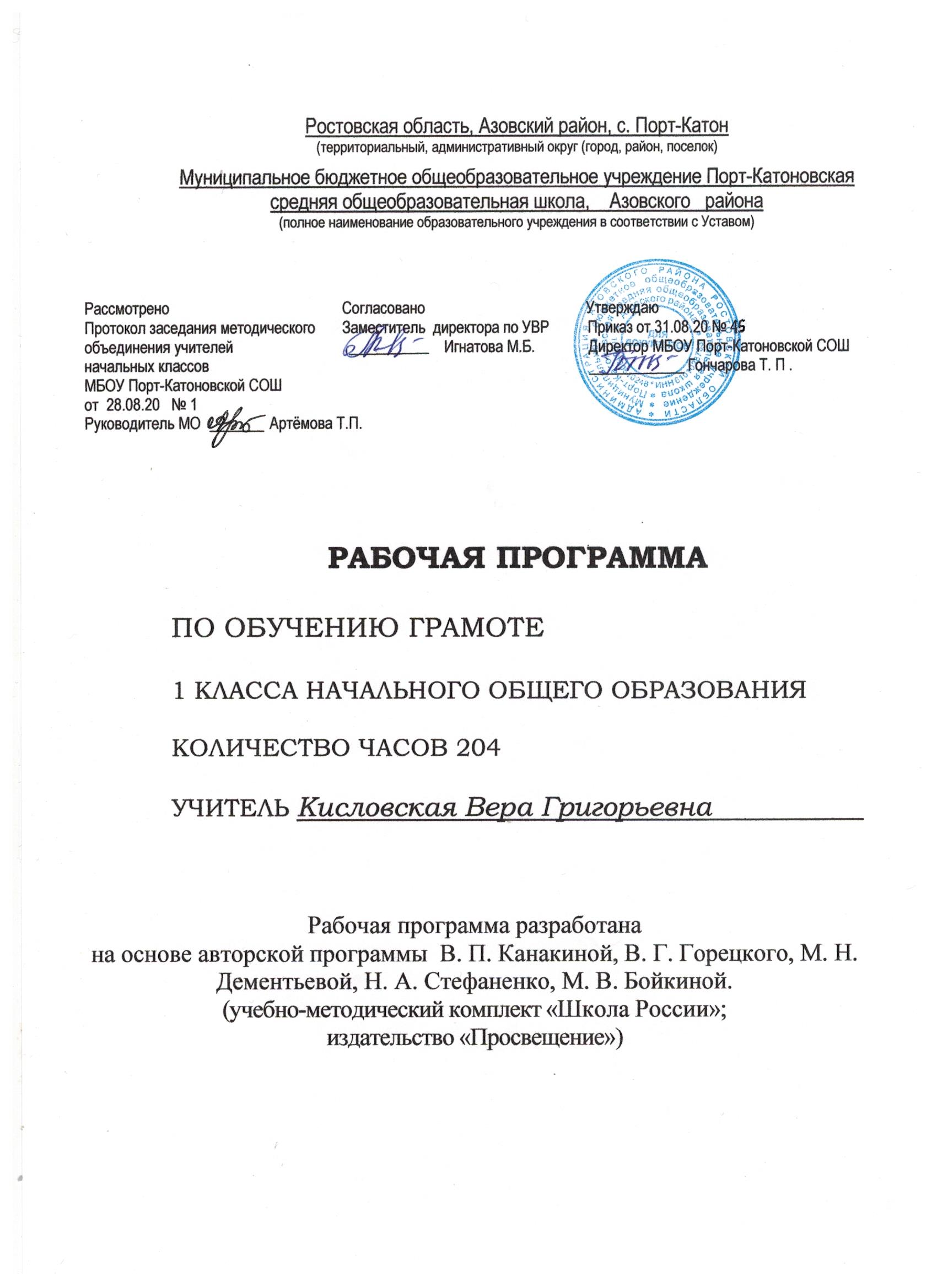 Пояснительная запискаРабочая программа по обучению грамоте для 1 класса общеобразовательной школы (204 часов) составлена в соответствии с основными положениями Федерального государственного образовательного стандарта начального общего образования, Основной образовательной программы начального общего образования  МБОУ Порт-Катоновской СОШ на 2020-2021 учебный год, авторской программы В. П. Канакиной, В. Г. Горецкого, М. Н. Дементьевой, Н. А. Стефаненко, М. В. Бойкиной.Цели и задачи курсаВажнейшая роль в реализации целей и задач, стоящих перед начальной школой, принадлежит изучению родного языка. Программа по изучению русского языка в младших классах школы предусматривает три взаимосвязанных, но обладающих определенной самостоятельностью учебных курса:1. Обучение грамоте, развитие речи и внеклассное чтение.2. Литературное чтение (классное и внеклассное) и развитие речи.3. Фонетика, лексика, грамматика, правописание и развитие речи.Программа по обучению грамоте придает всему процессу изучения курса «Русский язык»  четкую практическую направленность и реализует следующие цели:– формирование у учащихся начальных представлений о языке как составляющей целостной картины мира;– социокультурная цель включает формирование коммуникативной компетенции учащихся – развитие устной и письменной речи, монологической и диалогической речи, первоначальные навыки грамотного, безошибочного письма как показателя общей культуры человека;– развитие художественно-творческих и познавательных способностей, эмоциональной отзывчивости при чтении, формирование эстетического отношения к искусству слова; овладение первоначальными навыками работы с учебными и научно-познавательными текстами;– воспитание интереса к чтению и книге; обогащение нравственного опыта младших школьников, формирование представлений о добре и зле; развитие нравственных чувств, уважения к культуре народов многонациональной России и других стран.Для достижения поставленных целей  на уроках обучения грамоте необходимо решать следующие задачи:– освоение общекультурных навыков чтения и понимания текста; воспитание интереса к чтению и книге;– развитие речи, мышления, воображения школьников, умения выбирать средства языка в соответствии с целями, задачами и условиями общения;– освоение первоначальных знаний о лексике, фонетике, грамматике русского языка;– овладение умениями правильно писать и читать, участвовать в диалоге, составлять несложные монологические высказывания и письменные тексты – описания и повествования небольшого объема;– воспитание позитивного эмоционально-ценностного отношения к русскому языку, чувства сопричастности к сохранению его уникальности и чистоты; пробуждение познавательного интереса к языку, стремления совершенствовать свою речь.Содержание курсаВиды речевой деятельности:Аудирование (слушание). Осознание цели и ситуации устного общения. Адекватное восприятие звучащей речи  (высказывание собеседника, чтение различных текстов).Говорение. Выбор языковых средств в соответствии с целями и условиями общения для эффективного решения коммуникативной задачи. Практическое овладение диалогической формой речи. Овладение умениями начать, поддержать, закончить разговор, привлечь внимание и т. п. Практическое овладение устными монологическими высказываниями в соответствии с учебной задачей (описание, повествование, рассуждение). Овладение нормами речевого этикета в ситуациях учебного и бытового общения (приветствие, прощание, извинение, благодарность, обращение с просьбой). Соблюдение орфоэпических норм и правильной интонации. Чтение. Понимание учебного текста. Выборочное чтение с целью нахождения необходимого материала. Нахождение информации, заданной в тексте, в явном виде. Формулирование простых выводов на основе информации, содержащейся в тексте. Интерпретация и обобщение содержащейся в тексте информации. Анализ и оценка содержания, языковых особенностей и структуры текста.Письмо. Письмо букв, буквосочетаний, слогов, слов, предложений в системе обучения грамоте. Овладение разборчивым аккуратным письмом с учетом гигиенических требований к этому виду учебной работы. Списывание, письмо под диктовку в соответствии с изученными правилами. Письменное изложение содержания прослушанного и прочитанного текста (подробное, сжатое, выборочное). Создание небольших собственных текстов (сочинений) по интересной детям тематике (на основе впечатлений, литературных произведений, сюжетных картин, серий картин, просмотра фрагмента видеозаписи и т. п.).Фонетика и орфоэпияЗвуки речи. Смыслоразличительные качества звуков. Единство звукового состава слова и его значения. Интонационное выделение звуков в слове. Звуковой анализ слова. Число и последовательность звуков в слове. Изолированный звук (выделение, называние, фиксация фишкой). Сопоставление слов, различающихся одним звуком (мак – рак). Работа с моделями: построение модели звукового состава слова, отражающей качественные характеристики звуков (гласные и согласные, твердые и мягкие согласные звуки). Подбор слов, соответствующих заданной модели.Гласные и согласные звуки. Смыслоразличительная функция твердых и мягких согласных звуков. Согласные звонкие и глухие, парные – непарные.Слог как минимальная произносительная единица. Деление слов на слоги. Ударение. Словесное ударение и логическое (смысловое) ударение в предложениях. Ударение. Произношение звуков и сочетаний звуков в соответствии с нормами современного русского литературного языка.ГрафикаЗвук и буква. Буква как знак звука. Позиционный способ обозначения звуков буквами. Воспроизведение звуковой формы слова по его буквенной записи (чтение). Гласные буквы как показатель твердости – мягкости согласных звуков. Буквы Е, е, Ё, ё, Ю, ю, Я, я (йотированные), их функции.Обозначение буквами звука [й’] в разных позициях.Знакомство с русским алфавитом как последовательностью букв.Гигиенические требования при письме. Выработка правильной осанки, наклонного расположения тетради на парте и умения держать карандаш и ручку при письме и рисовании. Начертание письменных заглавных и строчных букв. Письмо букв, буквосочетаний, слогов, слов, предложений с соблюдением  гигиенических норм. Развитие мелких мышц пальцев и свободы движения руки. Приемы правильного списывания с печатного и письменного шрифта. Гласные после шипящих (жи – ши, ча – ща, чу – щу). Запись, выкладывание из разрезной азбуки, печатание и письмо под диктовку отдельных слов и предложений (три – пять слов со звуками в сильной позиции). Сравнительный анализ буквенных записей слов с разными позициями согласных звуков.Слово и предложениеСлово как объект изучения. Материал для анализа. Значение слова. Слово и предложение (различение). Наблюдение над значением слова. Работа с предложением: выделение слов, изменение их порядка, распространение и сокращение предложения. Заглавная буква в начале предложения, в именах собственных. Знаки препинания в конце предложения (ознакомление).ОрфографияОзнакомление с правилами правописания и их применение:– обозначение гласных после шипящих в позиции под ударением (ча – ща, чу – щу, жи – ши);– заглавная буква в начале предложения, в именах собственных (без введения термина);– раздельное написание слов;– перенос слов по слогам без стечения согласных;– знаки препинания в конце предложения.Развитие речиПонимание прочитанного текста при самостоятельном чтении вслух и при его прослушивании.Составление рассказов по серии сюжетных картинок. Сочинение небольших рассказов повествовательного характера (по материалам собственных игр, занятий, наблюдений). Восстановление деформированного текста повествовательного характера.Личностные, метапредметные и предметные результаты освоения учебного предмета.К концу 1 класса у учащихся могут быть сформированы следующие личностные результаты освоения программы:У учащихся будут сформированы:• понимание важности нового социального статуса «ученик»;• внутренняя позиция школьника на уровне положительного отношения к школе и принятие образа «хорошего ученика», как активного участника процесса обучения;• понимание нравственных норм, закреплённых в языке народа (на уровне, соответствующем возрасту);• адекватное восприятие содержательной оценки своей работы учителем;• осознание языка как основного средства общения людей.Учащиеся получат возможность для формирования:• восприятия русского языка как основной, главной части культуры русского народа, культуры России;• осознания своей принадлежности народу, стране, чувства уважения к традициям, истории своего народа, своей семьи;• познавательной мотивации, интереса к русскому языку как к родному;• осознания слова, как средства языка, богатства и разнообразия слов и их значений в русском языке; внимания к мелодичности народной звучащей речи;• понимания здоровьесберегающих аспектов жизни (режим дня, зарядка физическая и умственная, добрые отношения с природой, с людьми).Изучение курса «Русский язык» играет значительную роль в достижении метапредметных результатов начального образования, таких как:РегулятивныеУчащиеся научатся на доступном уровне:• организовывать своё рабочее место под руководством учителя;• осуществлять контроль, используя способ сличения своей работы с заданным эталоном;• вносить необходимые дополнения, исправления в свою работу, если она расходится с эталоном (образцом), находить и исправлять ошибки, допущенные в словах (в специальных заданиях);• в сотрудничестве с учителем определять последовательность изучения материала, опираясь на иллюстративный ряд «маршрутного листа».Учащиеся получат возможность научиться:• понимать цель выполняемых действий,• оценивать правильность выполнения задания;• в сотрудничестве с учителем ставить конкретную учебную задачу на основе соотнесения того, что уже известно и усвоено, и того, что ещё неизвестно.ПознавательныеУчащиеся научатся:• ориентироваться в учебнике (система обозначений, структура текста, рубрики, словарь, содержание);• понимать информацию, представленную в виде текста, рисунков, схем;• осуществлять поиск необходимой информации для выполнения учебных заданий, используя справочные материалы учебника (под руководством учителя);• моделировать различные языковые единицы (слово, предложение);• использовать на доступном уровне логические приёмы мышления (анализ, сравнение, классификацию, обобщение) на языковом материале.Учащиеся получат возможность научиться:• самостоятельно осуществлять поиск необходимой информации для выполнения учебных заданий, используя справочные материалы учебника;• использовать простейшие таблицы и схемы для решения конкретных языковых задач;• выделять существенную информацию из небольших читаемых текстов.КоммуникативныеУчащиеся научатся:• отвечать на вопросы, задавать вопросы для уточнения непонятного;• выслушивать друг друга, договариваться, работая в паре;• участвовать в коллективном обсуждении учебной проблемы;• соблюдать простейшие нормы речевого этикета: здороваться, прощаться, благодарить.Учащиеся получат возможность научиться:• выражать свои мысли с соответствующими возрасту полнотой и точностью;• быть терпимыми к другим мнениям, учитывать их в совместной работе, приходить к общему решению;• строить продуктивное взаимодействие и сотрудничество со сверстниками и взрослыми для реализации проектной деятельности (под руководством учителя).При изучении курса «Русский язык» достигаются следующие предметные результаты:Учащиеся научатся:• различать устную и письменную речь, а также основные языковые средства (слова, предложения, текст);• интонировать различные по эмоциональной окрашенности предложения;• различать звуки и буквы, различать гласные и согласные, звонкие и глухие, твёрдые и мягкие звуки;• использовать при письме все способы буквенного обозначения мягких и твёрдых согласных;• узнавать и называть все буквы русского алфавита, использовать знание алфавита для упорядочивания слов;• различать произношение и написание слов (простейшие случаи);• производить слогоударный и звукобуквенный анализы слов простой конструкции;• применять на письме изученные правила: о переносе слов, о написании большой буквы в именах собственных (термин не используется), о правописании буквосочетаний жи–ши, ча–ща, чу–щу, чк, чн, об оформлении предложений на письме;• запоминать правописание словарных слов и правильно их воспроизводить;• грамотно и каллиграфически правильно списывать и писать под диктовку тексты (объемом в 15–20 слов);• выполнять основные гигиенические требования при письме.Учащиеся получат возможность научиться:• соблюдать в повседневной жизни нормы речевого этикета и правила устного общения;• определять последовательность предложений в деформированном тексте, начало и конец предложений в непунктированном тексте, озаглавливать тексты;• составлять устные рассказы по картинке с ярко выраженной темой (3–5 предложений);• различать слова–названия предметов, слова–признаки предметов и слова–действия предметов;• различать синонимы и антонимы, слова в прямом и переносном значении, понимать значение многозначных слов в контексте (на доступном языковом материале);• находить родственные слова в группе предложенных слов.   Тематическое планированиеНазвание  раздела                   Количество часов                   Количество часовНазвание  разделаОбучение чтениюОбучение письмуДобукварный период1519Букварный период6782Послебукварный период912ИТОГО;   204 ч91 ч113 ч